Story Stretchers: Bears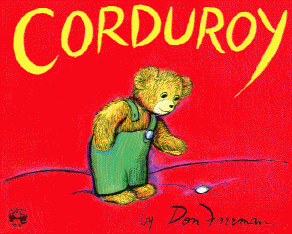 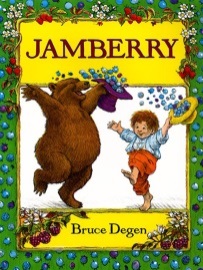 June 12th- June 16th Ms. Martinez & Ms. RiddleyClassroom: Toddler IWeek 3           		Topic: Corduroy & JamberryMondayTuesdayWednesdayThursdayFridayCircle TimeCircle TimeDaily CalendarBook: CorduroyDaily CalendarBook: CorduroyDaily CalendarBook: CorduroyDaily CalendarBook: JamberryDaily CalendarBook: JamberryCreative ArtsCreative ArtsBuild a Corduroy Gluing ActivityCorduroy Paper Plate CraftGlue Button Names to Construction PaperGlue Black “Seeds” to a StrawberryHandprint StrawberryMusic & MovementMusic & Movement“We’re Going on a Bear Hunt”“The Bear Went Over the Mountain”Special Music and Movement with Ms. Stelly“Teddy Bear, Teddy Bear’ Turn Around”“Five Little Bears” Finger PlayOutdoor ActivityOutdoor ActivityFind hidden plastic bears on playgroundSpecial Guest:Soccer ShotsNature WalkBear Crawl RacesWater PlayMath & ScienceCooking:Tasting Berries- Strawberries, blueberries, blackberriesCooking:Tasting Berries- Strawberries, blueberries, blackberriesCooking:Tasting Berries- Strawberries, blueberries, blackberriesCooking:Tasting Berries- Strawberries, blueberries, blackberriesCooking:Tasting Berries- Strawberries, blueberries, blackberriesSensoryButtons, yarn and plastic needles, feltButtons, yarn and plastic needles, feltButtons, yarn and plastic needles, feltButtons, yarn and plastic needles, feltButtons, yarn and plastic needles, feltDramatic PlayBears Den- Provide the children with sleeping mats for them to pretend to hibernate onBears Den- Provide the children with sleeping mats for them to pretend to hibernate onBears Den- Provide the children with sleeping mats for them to pretend to hibernate onBears Den- Provide the children with sleeping mats for them to pretend to hibernate onBears Den- Provide the children with sleeping mats for them to pretend to hibernate onSpecial ActivitiesMonday: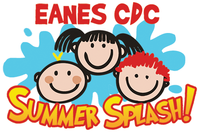 Tuesday: Soccer ShotsWednesday: Music w/ Ms. StellyThursday: Field DayFriday: Water DayEveryday: Gym and Thursdays w/ Ms. McIvor or Ms. EggersMonday:Tuesday: Soccer ShotsWednesday: Music w/ Ms. StellyThursday: Field DayFriday: Water DayEveryday: Gym and Thursdays w/ Ms. McIvor or Ms. EggersMonday:Tuesday: Soccer ShotsWednesday: Music w/ Ms. StellyThursday: Field DayFriday: Water DayEveryday: Gym and Thursdays w/ Ms. McIvor or Ms. EggersMonday:Tuesday: Soccer ShotsWednesday: Music w/ Ms. StellyThursday: Field DayFriday: Water DayEveryday: Gym and Thursdays w/ Ms. McIvor or Ms. EggersMonday:Tuesday: Soccer ShotsWednesday: Music w/ Ms. StellyThursday: Field DayFriday: Water DayEveryday: Gym and Thursdays w/ Ms. McIvor or Ms. Eggers